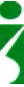 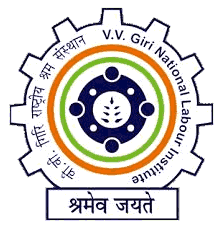 Orientation Programme on Gender and Labour IssuesMarch 26-28, 2018 Organised byGujarat Institute of Development Research, Ahmedabad V.V. Giri National Labour Institute, NoidaVenueGujarat Institute of Development Research, Sarkhej Gandhinagar Highway, Gota, AhmedabadAimThe programme is aimed at enhancing the understanding of the participants on gender and labour issues. It would acquaint the participants with the various inequalities prevalent in the labour market and various developmental issues related to employment and social protection. The programme would encourage the participants to identify emerging areas for research on labour issues from a gender perspective and enable them to theorize and engage in practical applications of their knowledge in their research pursuits. It would also help them in developing an understanding of various qualitative and quantitative techniques for undertaking gender and labour research.ObjectivesTo develop conceptual overview of gender and work and theoretical perspectives on gender and labour research. To identify emerging issues in gender and labour research in social sciencesTo address the various inequalities prevalent in the work To sensitize the participants about various discriminatory practices prevalent in the world of workTo create awareness about gender and development issues related to work; education, health, developmental policies (social protection) and programmes, legislative measures etc.Course ProfileGender dimensions of employment, labour market discrimination and inequality, gender and development with specific focus on policy initiatives, theoretical perspectives and methods in gender and labour research.MethodologyThrough lectures, discussions and interactive sessions.Participation LevelYoung students, researchers from colleges/research institutions, members of trade unions, professionals in government organisations and staffs working in voluntary organisations who intend to pursue their interests in labour research and policy will form the expected groups of participants. Note:Please note that those who have already attended this programme are not to be nominated. Participants are requested to book their return ticket in advance from their own place.Under no-circumstance other than IInd class sleeper ordinary fare will be entertained.Venue:Lakdawala Hall,Gujarat Institute of Development ResearchGandhinagar Sarkhej HighwayGota, Ahmedabad – 380 060Tel No.: +91-02717-242366/67/68Fax: +91-02717-242365The campus of Institute is 100 meters off Gota Overbridge. The institute is 20 kilometres away from the railway Station. Accommodation Facility Stay arrangement will be provided by GIDR.The boarding and lodging will be provided by the Institute from the evening of March 25, 2018 till the forenoon of March 29, 2018. For extended stay or early arrival, lodging and boarding charges would be borne by the participants.Travelling ExpensesNo fee is charged from the participants.The Institute would reimburse travel expenses of the participants for IIndclass sleeper train/bus fare from their place of work to GIDR on productionof original ticket for inward journey and for return journey; a photo copy of confirmed ticket should be produced to claim reimbursement. Without submission of tickets, no reimbursement claim will be permissible. The nominees should be informed about the reimbursement procedure accordingly to avoid inconveniences. (Officials entitled for higher class may claim their travelling allowance from their own organisation).The local conveyances only will be reimbursed restricted to the actual expenditure incurred or Rs. 500/- whichever is less.The participants are provided free of cost boarding and lodging only for theduration of the programme.Note: Participants are requested to book their return journey ticket in advance from their own place.Under no-circumstance other than II class sleeper ordinary fare will be entertained.Last Date for Receiving the ApplicationsMarch 15, 2018Course CoordinatorsDr. Jharna Pathak, GIDR, AhmedabadDr. Ellina Samantroy, VVGNLI, NoidaApplications may be addressed to:Dr. Jharna PathakAssistant Professor and the Course Co-ordinatorGujarat Institute of Development ResearchGandhinagar Sarkhej HighwayGota, Ahmedabad – 380 060Mobile: 9913176607Tel No.: +91-02717-242366/67/68Fax: +91-02717-242365Email: coordinator@gidr.ac.in